1. melléklet: A mérőeszköz elkészítéseAz ábra saját rajzom. (Egyes grafikai elemek az svgrepo.com jogdíjmentes oldalról származnak.) Az eredeti kép vektoros (SVG) formátumban készült, nyomdai célra is felhasználható. 
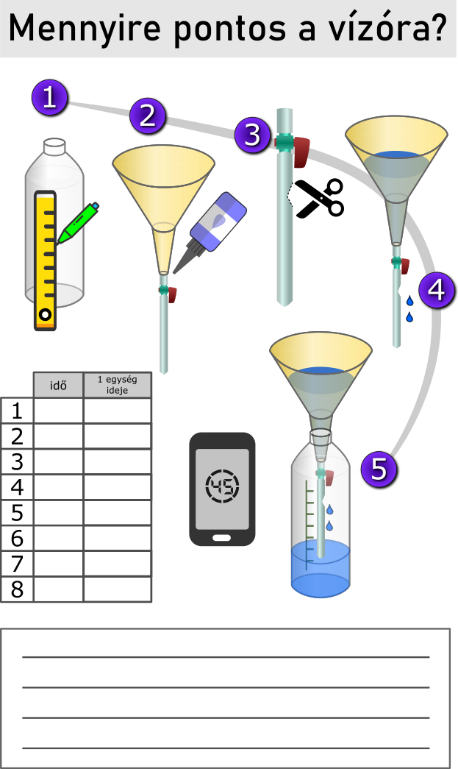 